Publicado en Ciudad de México el 29/07/2024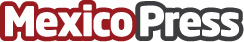 AFAMJAL presenta Expo Mueble Internacional Verano y Tecno Mueble Internacional 2024AFAMJAL declaró que ambos eventos dejarán una derrama económica de alrededor de 1,000 millones de pesos para Jalisco y generarán 800 millones de pesos en ventas en sitio. AFAMJAL destacó que la industria del mueble mexicana es la 5ª potencia exportadora global y la 6a mayor categoría de exportaciones manufactureras en MéxicoDatos de contacto:ITZIAR GÓMEZ JIMÉNEZAGENCIA DE COMUNICACION PLASMAR5589506288Nota de prensa publicada en: https://www.mexicopress.com.mx/afamjal-presenta-expo-mueble-internacional Categorías: Internacional Interiorismo Jalisco Otras Industrias Mobiliario http://www.mexicopress.com.mx